French GuianaFrench GuianaFrench GuianaJune 2023June 2023June 2023June 2023MondayTuesdayWednesdayThursdayFridaySaturdaySunday1234567891011Abolition of Slavery12131415161718192021222324252627282930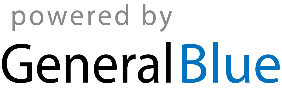 